Atividade 2 – 28/04/2015NOME: ____________________________________________________________________A tabela abaixo mostra os valores de temperatura e temperatura de bulbo úmido no dia 28 de abril de 2013 registrados na estação meteorológica do IAG na Água Funda. Calcule a UR e faça um gráfico da variação da temperatura, temperatura de bulbo úmido e UR ao longo do tempo.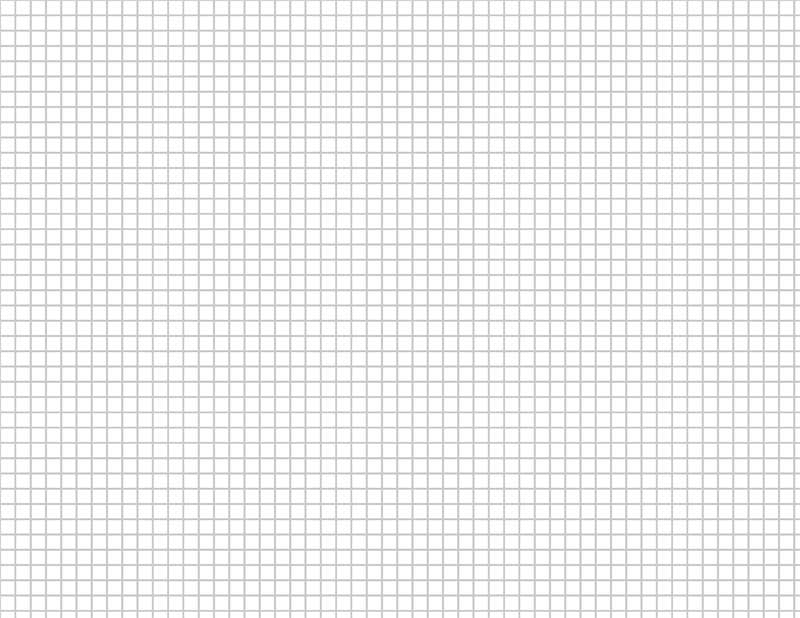 TEMP. DO ARTEMP. DO ARBulboBulboHora LocalSecoÚmidoT-Tw (ºC)UR (%)(ºC)(ºC)714,614,0816,015,4918,215,21020,715,81121,716,01222,816,61323,517,01423,818,01522,417,81621,817,41719,616,41817,815,81917,415,82016,815,42115,814,82216,615,42316,415,42415,814,8